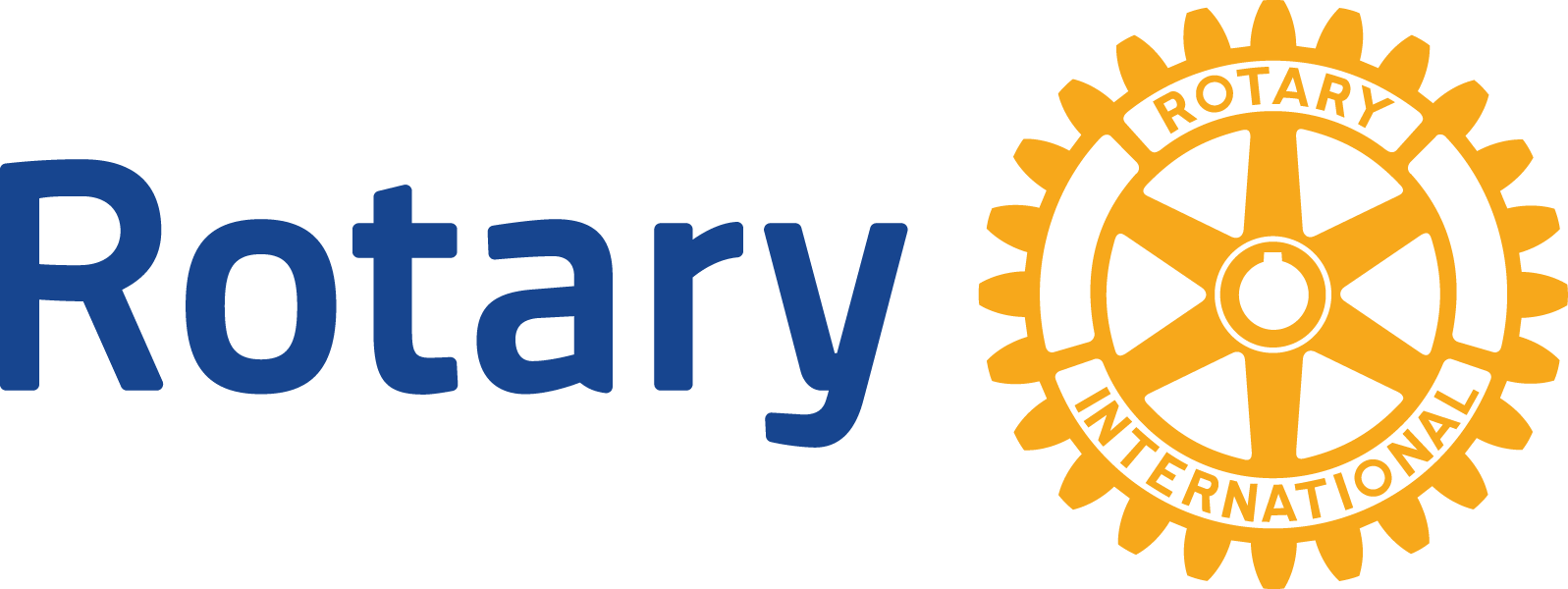 Global Grant Report Supplement for Microcredit ProjectsROTARY SPONSORMICROFINANCE INSTITUTION PROJECT DESIGNDescribe the microcredit model (credit groups, cross-guarantees, individual borrowers, etc.).Describe the exit plan for the borrowers. That is, how has the project ensured that the borrowers have access to other lending institutions or ended their dependence on the microloan system.PROJECT TRAININGDescribe the training that has been done, including a list of training topics covered. For each training topic, how many people were trained? For each training topic, how long and how frequent were the training sessions? What activities or exercises were used in the training on each topic?Who conducted the training? How many people were trained in total?MICROCREDIT MODELACTUAL MICROCREDIT CASH FLOW*If this supplement is submitted with a final global grant report, the amount should be at least twice the budgeted loan capital. LOAN DISBURSEMENTAttach to the global grant report a copy of the cash flow details based on the loan activities. This can be from the MFI’s separate accounting of the loans or the MFI-controlled bank account.Complete the table below and add rows as needed.* Do not include any personal identifying information.MICROCREDIT CONTINUITYHas the MFI agreed to continue using the funds as microloan capital?Yes  	 No 	Have the host and international sponsors agreed to leave the loan capital with the MFI?Yes  	 No 	If No has been checked for either of the above questions, the grant funds must be returned to The Rotary Foundation.Project committee member submitting the report:Grant NumberProject CountryProject CountryHost Sponsor DistrictHost Sponsor DistrictHost Sponsor ClubHost Sponsor ClubHost Sponsor ClubInternational Sponsor DistrictInternational Sponsor DistrictInternational Sponsor DistrictInternational Sponsor ClubInternational Sponsor ClubInternational Sponsor ClubNameWebsite Enter textInterest rate charged%Average loan amount per borrowerAverage term of loans Payment frequency (weekly, monthly, etc.) NumberAmountGrant funds budgeted as loan capitalGrant funds budgeted as loan capitalLoans disbursedLoans collected*Interest (and any fees) collectedInterest (and any fees) collectedAdministrative expenses paid from interest and feesAdministrative expenses paid from interest and feesNet loan capital available at the end of the project (final report only)Net loan capital available at the end of the project (final report only)Recipient group type (individual, household, group)*LocationNumber of borrowersGenderTraining received (Y/N)Loan amountAmount collected Percentage of loan collectedIncome increase (%) and jobs created (number)62.5%TotalTotalNameRoleDate